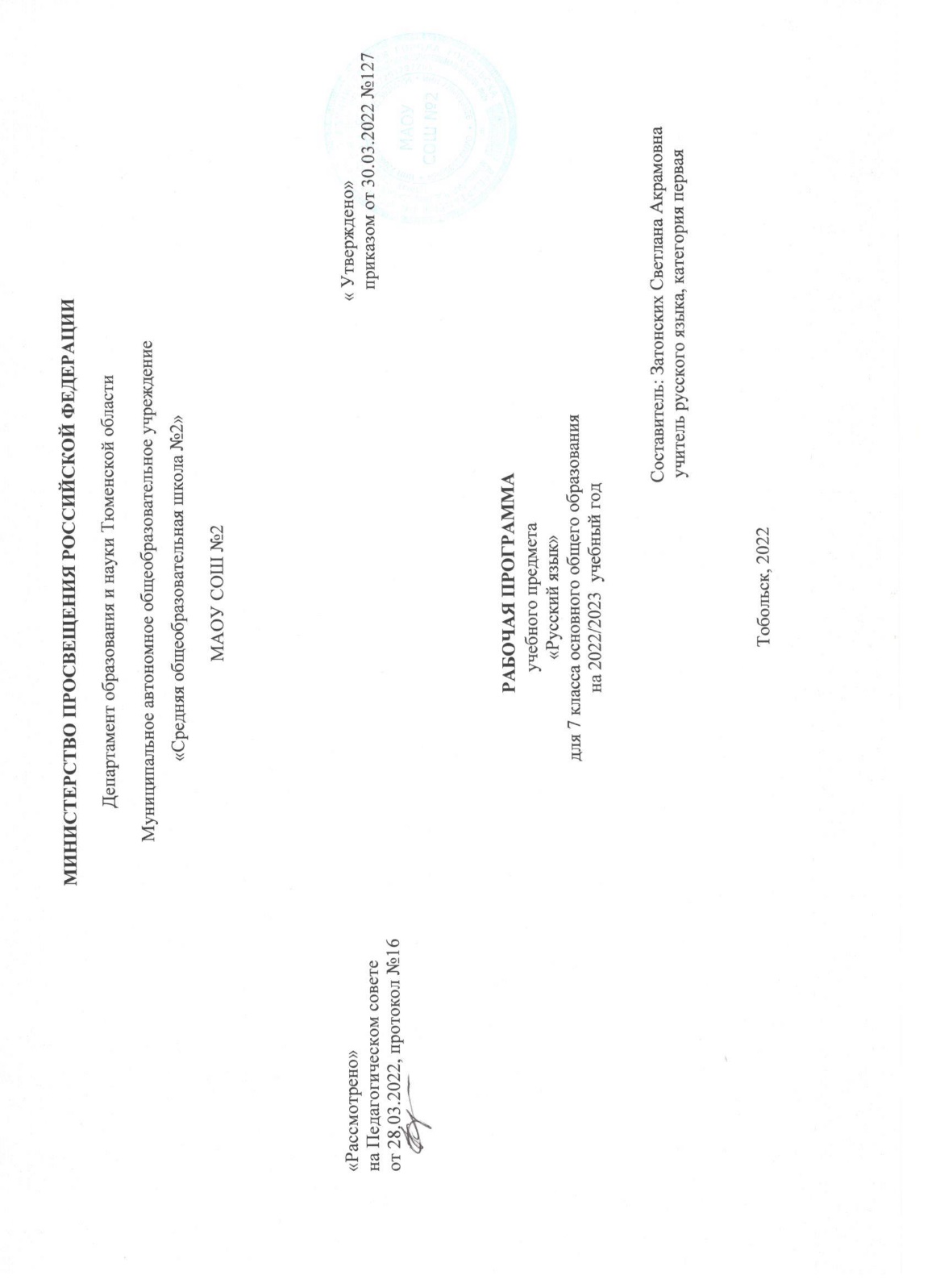 Рабочая программа по русскому языку на уровне основного общего образования подготовлена на основе Федерального государственного образовательного стандарта основного общего образования (Приказ Минпросвещения России от 31 05 2021 г № 287, зарегистрирован Министерством юстиции Российской Федерации 05 07 2021 г , рег номер — 64101) (далее — ФГОС ООО), Концепции преподавания русского языка и литературы в Российской Федерации (утверждена распоряжением Правительства Российской Федерации от 9 апреля 2016 г № 637-р), Примерной программы воспитания, с учётом распределённых по классам проверяемых требований к результатам освоения Основной образовательной программы основного общего образования.ПОЯСНИТЕЛЬНАЯ ЗАПИСКАЛичностные  и   метапредметные   результаты   представлены с учётом особенностей преподавания русского языка в основной общеобразовательной школе с учётом методических традиций построения  школьного  курса   русского   языка,   реализованных в большей части входящих в Федеральный перечень УМК по русскому языку. ОБЩАЯ ХАРАКТЕРИСТИКА УЧЕБНОГО ПРЕДМЕТА «РУССКИЙ ЯЗЫК»Русский язык — государственный язык Российской Федерации, язык межнационального общения народов России, национальный язык русского народа. Как государственный язык и язык межнационального общения русский язык является средством коммуникации всех народов Российской Федерации, основой их социально-экономической, культурной и духовной консолидации.Высокая функциональная значимость русского языка и выполнение им функций государственного языка и языка межнационального общения важны для каждого жителя России, независимо от места его проживания и этнической принадлежности Знание русского языка и владение им в разных формах его существования и функциональных разновидностях, понимание его стилистических особенностей и выразительных возможностей, умение правильно и эффективно использовать русский язык в различных сферах и ситуациях общения определяют успешность социализации личности и возможности её самореализации в различных жизненно важных для человека областях.Русский язык, выполняя свои базовые функции общения и выражения мысли, обеспечивает межличностное и социальное взаимодействие людей, участвует в формировании сознания, самосознания и мировоззрения личности, является важнейшим средством хранения и передачи информации, культурных традиций, истории русского и других народов России.Обучение русскому языку в школе направлено на совершенствование нравственной и коммуникативной культуры ученика, развитие его интеллектуальных и творческих способностей, мышления, памяти и воображения, навыков самостоятельной учебной деятельности, самообразования.Содержание обучения русскому языку ориентировано также на развитие функциональной грамотности как интегративного умения человека читать, понимать тексты, использовать информацию текстов разных форматов, оценивать её, размышлять о ней, чтобы достигать своих целей, расширять свои знания и возможности, участвовать в социальной жизни Речевая и текстовая деятельность является системообразующей доминантой школьного курса русского языка Соответствующие умения и навыки представлены в перечне метапредметных и предметных результатов обучения, в содержании обучения (разделы «Язык и речь», «Текст», «Функциональные разновидности языка»).ЦЕЛИ ИЗУЧЕНИЯ УЧЕБНОГО ПРЕДМЕТА «РУССКИЙ ЯЗЫК»Целями изучения русского языка по программам основного общего образования являются:осознание и проявление общероссийской гражданственности, патриотизма, уважения к русскому языку как государственному языку Российской Федерации и языку межнационального общения;  проявление сознательного отношения к языку как к общероссийской ценности, форме выражения и хранения духовного богатства русского и других народов России, как к средству общения и получения знаний в разных сферах человеческой деятельности; проявление уважения к общероссийской и русской культуре, к культуре и языкам всех народов Российской Федерации;овладение русским языком как инструментом личностного развития, инструментом формирования социальных взаимоотношений, инструментом преобразования мира;овладение знаниями о русском языке, его устройстве и закономерностях функционирования, о стилистических ресурсах русского языка; практическое овладение нормами русского литературного языка и речевого этикета; обогащение активного и потенциального словарного запаса и использование в собственной речевой практике разнообразных грамматических средств; совершенствование орфографической и пунктуационной грамотности; воспитание стремления к речевому самосовершенствованию;совершенствование речевой деятельности, коммуникативных умений, обеспечивающих эффективное взаимодействие с окружающими людьми в ситуациях формального и неформального межличностного и межкультурного общения; овладение русским языком как средством получения различной информации, в том числе знаний по разным учебным предметам;совершенствование мыслительной деятельности, развитие универсальных интеллектуальных умений сравнения, анализа, синтеза, абстрагирования, обобщения, классификации, установления определённых закономерностей и правил, конкретизации и т. п. в процессе изучения русского языка;развитие функциональной грамотности: умений осуществлять информационный поиск, извлекать и преобразовывать необходимую информацию, интерпретировать, понимать и использовать тексты разных форматов (сплошной, несплошной текст, инфографика и др.); освоение стратегий и тактик информационно-смысловой переработки текста, овладение способами понимания текста, его назначения, общего смысла, коммуникативного намерения автора; логической структуры, роли языковых средств.МЕСТО УЧЕБНОГО ПРЕДМЕТА «РУССКИЙ ЯЗЫК» В УЧЕБНОМ ПЛАНЕВ соответствии с Федеральным государственным образовательным стандартом основного общего образования учебный предмет «Русский язык» входит в  предметную  область  «Русский язык и литература» и является обязательным для  изучения.Содержание учебного предмета «Русский язык», представленное в рабочей программе, соответствует ФГОС ООО, Примерной основной образовательной программе основного общего образования.Учебным планом на изучение русского языка в 7 классе отводится  - 136 ч (4 ч в неделю).СОДЕРЖАНИЕ УЧЕБНОГО ПРЕДМЕТА Общие сведения о языкеРусский язык как развивающееся явление. Взаимосвязь языка, культуры и истории народа.Язык и речьМонолог-описание, монолог-рассуждение, монолог-повествование.Виды диалога: побуждение к действию, обмен мнениями, запрос информации, сообщение информации.ТекстТекст как речевое произведение. Основные признаки текста (обобщение).Структура текста. Абзац.Информационная переработка текста: план текста (простой, сложный; назывной, вопросный, тезисный); главная и второстепенная информация текста.Способы и средства связи предложений в тексте (обобщение).Языковые средства выразительности в тексте: фонетические (звукопись), словообразовательные, лексические (обобщение).Рассуждение как функционально-смысловой тип речи.Структурные особенности текста-рассуждения.Смысловой анализ текста: его композиционных особенностей, микротем и абзацев, способов и средств связи предложений в тексте; использование языковых средств выразительности (в рамках изученного).Функциональные разновидности языкаПонятие о функциональных разновидностях языка: разговорная речь, функциональные стили (научный, публицистический, официально-деловой), язык художественной литературы.Публицистический стиль. Сфера употребления, функции, языковые особенности.Жанры публицистического стиля (репортаж, заметка, интервью).Употребление языковых средств выразительности в текстах публицистического стиля.Официально-деловой стиль. Сфера употребления, функции, языковые особенности. Инструкция.Система языкаМорфология. Культура речиМорфология как раздел науки о языке (обобщение).ПричастиеПричастия как особая группа слов. Признаки глагола и имени прилагательного в причастии.Причастия настоящего и прошедшего времени. Действительные и страдательные причастия. Полные и краткие формы страдательных причастий. Склонение причастий.Причастие в составе словосочетаний. Причастный оборот.Морфологический анализ причастий.Употребление причастия в речи. Созвучные причастия и имена прилагательные (висящий — висячий, горящий — горячий). Употребление причастий с суффиксом -ся. Согласование причастий в словосочетаниях типа прич. + сущ.Ударение в некоторых формах причастий.Правописание падежных окончаний причастий. Правописание гласных в суффиксах причастий. Правописание н и нн в суффиксах причастий и отглагольных имён прилагательных. Правописание окончаний причастий. Слитное и раздельное написание не с причастиями.Знаки препинания в предложениях с причастным оборотом.ДеепричастиеДеепричастия как особая группа слов. Признаки глагола и наречия в деепричастии. Синтаксическая функция деепричастия, роль в речи.Деепричастия совершенного и несовершенного вида.Деепричастие в составе словосочетаний. Деепричастный оборот.Морфологический анализ деепричастий.Постановка ударения в деепричастиях.Правописание гласных в суффиксах деепричастий. Слитное и раздельное написание не с деепричастиями.Правильное построение предложений с одиночными деепричастиями и деепричастными оборотами.Знаки препинания в предложениях с одиночным деепричастием и деепричастным оборотом.НаречиеОбщее грамматическое значение наречий.Разряды наречий по значению. Простая и составная формы сравнительной и превосходной степеней сравнения наречий.Словообразование наречий.Синтаксические свойства наречий.Морфологический анализ наречий.Нормы постановки ударения в наречиях, нормы произношения наречий. Нормы образования степеней сравнения наречий.Роль наречий в тексте.Правописание наречий: слитное, раздельное, дефисное написание; слитное и раздельное написание не с наречиями; н и нн в наречиях на -о (-е); правописание суффиксов -а и -о наречий с приставками из-, до-, с-, в-, на-, за-; употребление ь после шипящих на конце наречий; правописание суффиксов наречий -о и -е после шипящих.Слова категории состоянияВопрос о словах категории состояния в системе частей речи.Общее грамматическое значение, морфологические признаки и синтаксическая функция слов категории состояния. Роль слов категории состояния в речи.Служебные части речиОбщая характеристика служебных частей речи. Отличие самостоятельных частей речи от служебных.ПредлогПредлог как служебная часть речи. Грамматические функции предлогов.Разряды предлогов по происхождению: предлоги производные и непроизводные. Разряды предлогов по строению: предлоги простые и составные.Морфологический анализ предлогов.Употребление предлогов в речи в соответствии с их значением и стилистическими особенностями.Нормы употребления имён существительных и местоимений с предлогами. Правильное использование предлогов из — с, в — на. Правильное образование предложно-падежных форм с предлогами по, благодаря, согласно, вопреки, наперерез.Правописание производных предлогов.СоюзСоюз как служебная часть речи. Союз как средство связи однородных членов предложения и частей сложного предложения.Разряды союзов по строению: простые и составные. Правописание составных союзов. Разряды союзов по значению: сочинительные и подчинительные. Одиночные, двойные и повторяющиеся сочинительные союзы.Морфологический анализ союзов.Роль союзов в тексте. Употребление союзов в речи в соответствии с их значением и стилистическими особенностями. Использование союзов как средства связи предложений и частей текста.Правописание союзов.Знаки препинания в сложных союзных предложениях. Знаки препинания в предложениях с союзом и, связывающим однородные члены и части сложного предложения.ЧастицаЧастица как служебная часть речи.Разряды частиц по значению и употреблению: формообразующие, отрицательные, модальные.Роль частиц в передаче различных оттенков значения в слове и тексте, в образовании форм глагола. Употребление частиц в предложении и тексте в соответствии с их значением и стилистической окраской. Интонационные особенности предложений с частицами.Морфологический анализ частиц.Смысловые различия частиц не и ни. Использование частиц не и ни в письменной речи. Различение приставки не- и частицы не. Слитное и раздельное написание не с разными частями речи (обобщение). Правописание частиц бы, ли, же с другими словами. Дефисное написание частиц -то, -таки, -ка.Междометия и звукоподражательные словаМеждометия как особая группа слов.Разряды междометий по значению (выражающие чувства, побуждающие к действию, этикетные междометия); междометия производные и непроизводные.Морфологический анализ междометий.Звукоподражательные слова.Использование междометий и звукоподражательных слов в разговорной и художественной речи как средства создания экспрессии. Интонационное и пунктуационное выделение междометий и звукоподражательных слов в предложении.Омонимия слов разных частей речи. Грамматическая омонимия. Использование грамматических омонимов в речи.ПЛАНИРУЕМЫЕ ОБРАЗОВАТЕЛЬНЫЕ РЕЗУЛЬТАТЫЛИЧНОСТНЫЕ РЕЗУЛЬТАТЫЛичностные результаты освоения Примерной рабочей программы по русскому языку основного общего образования достигаются в единстве учебной и воспитательной деятельности в соответствии с традиционными российскими социокультурными и духовно-нравственными ценностями, принятыми в обществе правилами и нормами поведения и способствуют процессам самопознания, самовоспитания и саморазвития, формирования внутренней позиции личности.Личностные результаты освоения Примерной рабочей программы по русскому языку для основного общего образования должны отражать готовность обучающихся руководствоваться системой позитивных ценностных ориентаций и расширение опыта деятельности на её основе и в процессе реализации основных направлений воспитательной деятельности, в том числе в части:Гражданского воспитания:готовность к выполнению обязанностей гражданина и реализации его прав, уважение прав, свобод и законных интересов других людей; активное участие в жизни семьи, образовательной организации, местного сообщества, родного края, страны, в том числе в сопоставлении с ситуациями, отражёнными в литературных произведениях, написанных на русском языке; неприятие любых форм экстремизма, дискриминации; понимание роли различных социальных институтов в жизни человека; представление об основных правах, свободах и обязанностях гражданина, социальных нормах и правилах межличностных отношений в поликультурном и многоконфессиональном обществе, формируемое в том числе на основе примеров из литературных произведений, написанных на русском языке; готовность к разнообразной совместной деятельности, стремление к взаимопониманию и взаимопомощи; активное участие в школьном самоуправлении; готовность к участию в гуманитарной деятельности (помощь людям, нуждающимся в ней; волонтёрство).Патриотического воспитания:осознание российской гражданской идентичности в поликультурном и многоконфессиональном обществе, понимание роли русского языка как государственного языка Российской Федерации и языка межнационального общения народов России; проявление интереса к познанию русского языка, к истории и культуре Российской Федерации, культуре своего края, народов России в контексте учебного предмета «Русский язык»; ценностное отношение к русскому языку, к достижениям своей Родины — России, к науке, искусству, боевым подвигам и трудовым достижениям народа, в том числе отражённым в художественных произведениях; уважение к символам России, государственным праздникам, историческому и природному наследию и памятникам, традициям разных народов, проживающих в родной стране.Духовно-нравственного воспитания:ориентация на моральные ценности и нормы в ситуациях нравственного выбора; готовность оценивать своё поведение, в том числе речевое, и поступки, а также поведение и поступки других людей с позиции нравственных и правовых нормс учётом осознания последствий поступков; активное неприятие асоциальных поступков; свобода и ответственностьличности в условиях индивидуального и общественного пространства.Эстетического воспитания:восприимчивость к разным видам искусства, традициям и творчеству своего и других народов; понимание эмоционального воздействия искусства; осознание важности художественной культуры как средства коммуникации и самовыражения; осознание важности русского языка как средства коммуникации и самовыражения; понимание ценности отечественного и мирового искусства, роли этнических культурных традиций и народного творчества; стремление к самовыражению в разных видах искусства.Физического воспитания, формирования культуры здоровья и эмоционального благополучия:осознание ценности жизни с опорой на собственный жизненный и читательский опыт; ответственное отношение к своему здоровью и установка на здоровый образ жизни (здоровое питание, соблюдение гигиенических правил, сбалансированный режим занятий и отдыха, регулярная физическая активность); осознание последствий и неприятие вредных привычек (употребление алкоголя, наркотиков, курение) и иных форм вреда для физического и психического здоровья; соблюдение правил безопасности, в том числе навыки безопасного поведения в интернет-среде в процессе школьного языкового образования; способность адаптироваться к стрессовым ситуациям и меняющимся социальным, информационным и природным условиям, в том числе осмысляя собственный опыт и выстраивая дальнейшие цели;умение принимать себя и других, не осуждая;умение осознавать своё эмоциональное состояние и эмоциональное состояние других, использовать адекватные языковые средства для выражения своего состояния, в том числе опираясь на примеры из литературных произведений, написанных на русском языке; сформированность навыков рефлексии, признание своего права на ошибку и такого же права другого человека.Трудового воспитания:установка на активное участие в решении практических задач (в рамках семьи, школы, города, края) технологической и социальной направленности, способность инициировать, планировать и самостоятельно выполнять такого рода деятельность;интерес к практическому изучению профессий и труда различного рода, в том числе на основе применения изучаемого предметного знания и ознакомления с деятельностью филологов, журналистов, писателей; уважение к труду и результатам трудовой деятельности; осознанный выбор и построение индивидуальной траектории образования и жизненных планов с учётом личных и общественных интересов и потребностей; умение рассказать о своих планах на будущее.Экологического воспитания:ориентация на применение знаний из области социальных и естественных наук для решения задач в области окружающей среды, планирования поступков и оценки их возможных последствий для окружающей среды; умение точно, логично выражать свою точку зрения на экологические проблемы;повышение уровня экологической культуры, осознание глобального характера экологических проблем и путей их решения; активное неприятие действий, приносящих вред окружающей среде, в том числе сформированное при знакомстве с литературными произведениями, поднимающими экологические проблемы; активное неприятие действий, приносящих вред окружающей среде; осознание своей роли как гражданина и потребителя в условиях взаимосвязи природной, технологической и социальной сред; готовность к участию в практической деятельности экологической направленности.Ценности научного познания:ориентация в деятельности на современную систему научных представлений об основных закономерностях развития человека, природы и общества, взаимосвязях человека с природной и социальной средой; закономерностях развития языка; овладение языковой и читательской культурой, навыками чтения как средства познания мира; овладение основными навыками исследовательской деятельности с учётом специфики школьного языкового образования; установка на осмысление опыта, наблюдений, поступков и стремление совершенствовать пути достижения индивидуального и коллективного благополучия.Адаптации обучающегося к изменяющимся условиям социальной и природной среды:освоение обучающимися социального опыта, основных социальных ролей, норм и правил общественного поведения, форм социальной жизни в группах и сообществах, включая семью, группы, сформированные по профессиональной деятельности, а также в рамках социального взаимодействия с людьми из другой культурной среды;потребность во взаимодействии в условиях неопределённости, открытость опыту и знаниям других; потребность в действии в условиях неопределённости, в повышении уровня своей компетентности через практическую деятельность, в том числе умение учиться у других людей, получать в совместной деятельности новые знания, навыки и компетенции из опыта других; необходимость в формировании новых знаний, умений связывать образы, формулировать идеи, понятия, гипотезы об объектах и явлениях, в том числе ранее неизвестных, осознание дефицита собственных знаний и компетенций, планирование своего развития; умение оперировать основными понятиями, терминами и представлениями в области концепции устойчивого развития, анализировать и выявлять взаимосвязь природы, общества и экономики, оценивать свои действия с учётом влияния на окружающую среду, достижения целей и преодоления вызовов, возможных глобальных последствий;способность осознавать стрессовую ситуацию, оценивать происходящие изменения и их последствия, опираясь на жизненный, речевой и читательский опыт; воспринимать стрессовую ситуацию как вызов, требующий контрмер; оценивать ситуацию стресса, корректировать принимаемые решения и действия; формулировать и оценивать риски и последствия, формировать опыт, уметь находить позитивное в сложившейся ситуации; быть готовым действовать в отсутствие гарантий успеха.МЕТАПРЕДМЕТНЫЕ РЕЗУЛЬТАТЫ1. Овладение универсальными учебными познавательными действиямиБазовые логические действия:выявлять и характеризовать существенные признаки языковых единиц, языковых явлений и процессов;устанавливать существенный признак классификации языковых единиц (явлений), основания для обобщения и сравнения, критерии проводимого анализа; классифицировать языковые единицы по существенному признаку;выявлять закономерности и противоречия в рассматриваемых фактах, данных и наблюдениях; предлагать критерии для выявления закономерностей и противоречий;выявлять дефицит информации текста, необходимой для решения поставленной учебной задачи;выявлять причинно-следственные связи при изучении языковых процессов; делать выводы с использованием дедуктивных и индуктивных умозаключений, умозаключений по аналогии, формулировать гипотезы о взаимосвязях;самостоятельно выбирать способ решения учебной задачи при работе с разными типами текстов, разными единицами языка, сравнивая варианты решения и выбирая оптимальный вариант с учётом самостоятельно выделенных критериев.Базовые исследовательские действия:использовать вопросы как исследовательский инструмент познания в языковом образовании;формулировать вопросы, фиксирующие несоответствие между реальным и желательным состоянием ситуации, и самостоятельно устанавливать искомое и данное;формировать гипотезу об истинности собственных суждений и суждений других, аргументировать свою позицию, мнение;составлять алгоритм действий и использовать его для решения учебных задач;проводить по самостоятельно составленному плану небольшое исследование по установлению особенностей языковых единиц, процессов, причинно-следственных связей и зависимостей объектов между собой;оценивать на применимость и достоверность информацию, полученную в ходе лингвистического исследования (эксперимента);самостоятельно формулировать обобщения и выводы по результатам проведённого наблюдения, исследования; владеть инструментами оценки достоверности полученных выводов и обобщений;прогнозировать возможное дальнейшее развитие процессов, событий и их последствия в аналогичных или сходных ситуациях, а также выдвигать предположения об их развитии в новых условиях и контекстах.Работа с информацией:применять различные методы, инструменты и запросы при поиске и отборе информации с учётом предложенной учебной задачи и заданных критериев;выбирать, анализировать, интерпретировать, обобщать и систематизировать информацию, представленную в текстах, таблицах, схемах;использовать различные виды аудирования и чтения для оценки текста с точки зрения достоверности и применимости содержащейся в нём информации и усвоения необходимой информации с целью решения учебных задач;использовать смысловое чтение для извлечения, обобщения и систематизации информации из одного или нескольких источников с учётом поставленных целей;находить сходные аргументы (подтверждающие или опровергающие одну и ту же идею, версию) в различных информационных источниках;самостоятельно выбирать оптимальную форму представления информации (текст, презентация, таблица, схема) и иллюстрировать решаемые задачи несложными схемами, диаграммами, иной графикой и их комбинациями в зависимости от коммуникативной установки;оценивать надёжность информации по критериям, предложенным учителем или сформулированным самостоятельно;эффективно запоминать и систематизировать информацию.2. Овладение универсальными учебными коммуникативными действиямиОбщение:воспринимать и формулировать суждения, выражать эмоции в соответствии с условиями и целями общения; выражать себя (свою точку зрения) в диалогах и дискуссиях, в устной монологической речи и в письменных текстах;распознавать невербальные средства общения, понимать значение социальных знаков;знать и распознавать предпосылки конфликтных ситуаций и смягчать конфликты, вести переговоры;понимать намерения других, проявлять уважительное отношение к собеседнику и в корректной форме формулировать свои возражения;в ходе диалога/дискуссии задавать вопросы по существу обсуждаемой темы и высказывать идеи, нацеленные на решение задачи и поддержание благожелательности общения;сопоставлять свои суждения с суждениями других участников диалога, обнаруживать различие и сходство позиций;публично представлять результаты проведённого языкового анализа, выполненного лингвистического эксперимента, исследования, проекта;самостоятельно выбирать формат выступления с учётом цели презентации и особенностей аудитории и в соответствии с ним составлять устные и письменные тексты с использованием иллюстративного материала.Совместная деятельность:понимать и использовать преимущества командной и индивидуальной работы при решении конкретной проблемы, обосновывать необходимость применения групповых форм взаимодействия при решении поставленной задачи;принимать цель совместной деятельности, коллективно строить действия по её достижению: распределять роли, договариваться, обсуждать процесс и результат совместной работы; уметь обобщать мнения нескольких людей, проявлять готовность руководить, выполнять поручения, подчиняться;планировать организацию совместной работы, определять свою роль (с учётом предпочтений и возможностей всех участников взаимодействия), распределять задачи между членами команды, участвовать в групповых формах работы (обсуждения, обмен мнениями, «мозговой штурм» и иные);выполнять свою часть работы, достигать качественный результат по своему направлению и координировать свои действия с действиями других членов команды;оценивать качество своего вклада в общий продукт по критериям, самостоятельно сформулированным участниками взаимодействия; сравнивать результаты с исходной задачей и вклад каждого члена команды в достижение результатов, разделять сферу ответственности и проявлять готовность к представлению отчёта перед группой.3. Овладение универсальными учебными регулятивными действиямиСамоорганизация:выявлять проблемы для решения в учебных и жизненных ситуациях;ориентироваться в различных подходах к принятию решений (индивидуальное, принятие решения в группе, принятие решения группой);самостоятельно составлять алгоритм решения задачи (или его часть), выбирать способ решения учебной задачи с учётом имеющихся ресурсов и собственных возможностей, аргументировать предлагаемые варианты решений;самостоятельно составлять план действий, вносить необходимые коррективы в ходе его реализации;делать выбор и брать ответственность за решение.Самоконтроль:владеть разными способами самоконтроля (в том числе речевого), самомотивации и рефлексии;давать адекватную оценку учебной ситуации и предлагать план её изменения;предвидеть трудности, которые могут возникнуть при решении учебной задачи, и адаптировать решение к меняющимся обстоятельствам;объяснять причины достижения (недостижения) результата деятельности; понимать причины коммуникативных неудач и уметь предупреждать их, давать оценку приобретённому речевому опыту и корректировать собственную речь с учётом целей и условий общения; оценивать соответствие результата цели и условиям общения.Эмоциональный интеллект:развивать способность управлять собственными эмоциями и эмоциями других;выявлять и анализировать причины эмоций; понимать мотивы и намерения другого человека, анализируя речевую ситуацию; регулировать способ выражения собственных эмоций.Принятие себя и других:осознанно относиться к другому человеку и его мнению;признавать своё и чужое право на ошибку;принимать себя и других, не осуждая;проявлять открытость;осознавать невозможность контролировать всё вокруг.ПРЕДМЕТНЫЕ РЕЗУЛЬТАТЫОбщие сведения о языкеИметь представление о языке как развивающемся явлении.Осознавать взаимосвязь языка, культуры и истории народа (приводить примеры).Язык и речьСоздавать устные монологические высказывания объёмом не менее 7 предложений на основе наблюдений, личных впечатлений, чтения научно-учебной, художественной и научно- популярной литературы (монолог-описание, монолог-рассуждение, монолог-повествование); выступать с научным сообщением.Участвовать в диалоге на лингвистические темы (в рамках изученного) и темы на основе жизненных наблюдений объёмом не менее 5 реплик.Владеть различными видами диалога: диалог — запрос информации, диалог — сообщение информации.Владеть различными видами аудирования (выборочное, ознакомительное, детальное) публицистических текстов различных функционально-смысловых типов речи.Владеть различными видами чтения: просмотровым, ознакомительным, изучающим, поисковым.Устно пересказывать прослушанный или прочитанный текст объёмом не менее 120 слов.Понимать содержание прослушанных и прочитанных публицистических текстов (рассуждение-доказательство, рассуждение-объяснение, рассуждение-размышление) объёмом не менее 230 слов: устно и письменно формулировать тему и главную мысль текста; формулировать вопросы по содержанию текста и отвечать на них; подробно, сжато и выборочно передавать в устной и письменной форме содержание прослушанных публицистических текстов (для подробного изложения объём исходного текста должен составлять не менее 180 слов; для сжатого и выборочного изложения — не менее 200 слов).Осуществлять адекватный выбор языковых средств для создания высказывания в соответствии с целью, темой и коммуникативным замыслом.Соблюдать в устной речи и на письме нормы современного русского литературного языка, в том числе во время списывания текста объёмом 110—120 слов; словарного диктанта объёмом 25—30 слов; диктанта на основе связного текста объёмом 110—120 слов, составленного с учётом ранее изученных правил правописания (в том числе содержащего изученные в течение третьего года обучения орфограммы, пунктограммы и слова с непроверяемыми написаниями); соблюдать на письме правила речевого этикета.ТекстАнализировать текст с точки зрения его соответствия основным признакам; выявлять его структуру, особенности абзацного членения, языковые средства выразительности в тексте: фонетические (звукопись), словообразовательные, лексические.Проводить смысловой анализ текста, его композиционных особенностей, определять количество микротем и абзацев.Выявлять лексические и грамматические средства связи предложений и частей текста.Создавать тексты различных функционально-смысловых типов речи с опорой на жизненный и читательский опыт; на произведения искусства (в том числе сочинения-миниатюры объёмом 6 и более предложений; классные сочинения объёмом не менее 150 слов с учётом стиля и жанра сочинения, характера темы).Владеть умениями информационной переработки текста: составлять план прочитанного текста (простой, сложный; назывной, вопросный, тезисный) с целью дальнейшего воспроизведения содержания текста в устной и письменной форме; выделять главную и второстепенную информацию в тексте; передавать содержание текста с изменением лица рассказчика; использовать способы информационной переработки текста; извлекать информацию из различных источников, в том числе из лингвистических словарей и справочной литературы, и использовать её в учебной деятельности.Представлять сообщение на заданную тему в виде презентации.Представлять содержание научно-учебного текста в виде таблицы, схемы; представлять содержание таблицы, схемы в виде текста.Редактировать тексты: сопоставлять исходный и отредактированный тексты; редактировать собственные тексты с целью совершенствования их содержания и формы с опорой на знание норм современного русского литературного языка.Функциональные разновидности языкаХарактеризовать функциональные разновидности языка: разговорную речь и функциональные стили (научный, публицистический, официально-деловой), язык художественной литературы.Характеризовать особенности публицистического стиля (в том числе сферу употребления, функции), употребления языковых средств выразительности в текстах публицистического стиля, нормы построения текстов публицистического стиля, особенности жанров (интервью, репортаж, заметка).Создавать тексты публицистического стиля в жанре репортажа, заметки, интервью; оформлять деловые бумаги (инструкция).Владеть нормами построения текстов публицистического стиля.Характеризовать особенности официально-делового стиля (в том числе сферу употребления, функции, языковые особенности), особенности жанра инструкции.Применять знания о функциональных разновидностях языка при выполнении языкового анализа различных видов и в речевой практике.Система языкаРаспознавать изученные орфограммы; проводить орфографический анализ слов; применять знания по орфографии в практике правописания.Использовать знания по морфемике и словообразованию при выполнении языкового анализа различных видов и в практике правописания.Объяснять значения фразеологизмов, пословиц и поговорок, афоризмов, крылатых слов (на основе изученного), в том числе с использованием фразеологических словарей русского языка.Распознавать метафору, олицетворение, эпитет, гиперболу, литоту; понимать их коммуникативное назначение в художественном тексте и использовать в речи как средство выразительности.Характеризовать слово с точки зрения сферы его употребления, происхождения, активного и пассивного запаса и стилистической окраски; проводить лексический анализ слов; применять знания по лексике и фразеологии при выполнении языкового анализа различных видов и в речевой практике.Распознавать омонимию слов разных частей речи; различать лексическую и грамматическую омонимию; понимать особенности употребления омонимов в речи.Использовать грамматические словари и справочники в речевой практике.Морфология. Культура речиРаспознавать причастия и деепричастия, наречия, служебные слова (предлоги, союзы, частицы), междометия, звукоподражательные слова и проводить их морфологический анализ: определять общее грамматическое значение, морфологические признаки, синтаксические функции.ПричастиеХарактеризовать причастия как особую группу слов. Определять признаки глагола и имени прилагательного в причастии.Распознавать причастия настоящего и прошедшего времени, действительные и страдательные причастия. Различать и характеризовать полные и краткие формы страдательных причастий. Склонять причастия.Проводить морфологический анализ причастий, применять это умение в речевой практике.Составлять словосочетания с причастием в роли зависимого слова. Конструировать причастные обороты. Определять роль причастия в предложении.Уместно использовать причастия в речи. Различать созвучные причастия и имена прилагательные (висящий — висячий, горящий — горячий). Правильно употреблять причастия с суффиксом -ся. Правильно устанавливать согласование в словосочетаниях типа прич. + сущ.Правильно ставить ударение в некоторых формах причастий.Применять правила правописания падежных окончаний и суффиксов причастий; н и нн в причастиях и отглагольных именах прилагательных; написания гласной перед суффиксом -вш- действительных причастий прошедшего времени, перед суффиксом -нн- страдательных причастий прошедшего времени; написания не с причастиями.Правильно расставлять знаки препинания в предложениях с причастным оборотом.ДеепричастиеХарактеризовать деепричастия как особую группу слов. Определять признаки глагола и наречия в деепричастии.Распознавать деепричастия совершенного и несовершенного вида.Проводить морфологический анализ деепричастий, применять это умение в речевой практике.Конструировать деепричастный оборот. Определять роль деепричастия в предложении.Уместно использовать деепричастия в речи.Правильно ставить ударение в деепричастиях.Применять правила написания гласных в суффиксах деепричастий; правила слитного и раздельного написания не с деепричастиями.Правильно строить предложения с одиночными деепричастиями и деепричастными оборотами.Правильно расставлять знаки препинания в предложениях с одиночным деепричастием и деепричастным оборотом.НаречиеРаспознавать наречия в речи. Определять общее грамматическое значение наречий; различать разряды наречий по значению; характеризовать особенности словообразования наречий, их синтаксических свойств, роли в речи.Проводить морфологический анализ наречий, применять это умение в речевой практике.Соблюдать нормы образования степеней сравнения наречий, произношения наречий, постановки в них ударения.Применять правила слитного, раздельного и дефисного написания наречий; написания н и нн в наречиях на -о и -е; написания суффиксов -а и -о наречий с приставками из-, до-, с-, в-, на-, за-; употребления ь на конце наречий после шипящих; написания суффиксов наречий -о и -е после шипящих; написания е и и в приставках не- и ни- наречий; слитного и раздельного написания не с наречиями.Слова категории состоянияОпределять общее грамматическое значение, морфологические признаки слов категории состояния, характеризовать их синтаксическую функцию и роль в речи.Служебные части речиДавать общую характеристику служебных частей речи; объяснять их отличия от самостоятельных частей речи.ПредлогХарактеризовать предлог как служебную часть речи; различать производные и непроизводные предлоги, простые и составные предлоги.Употреблять предлоги в речи в соответствии с их значением и стилистическими особенностями; соблюдать нормы правописания производных предлогов.Соблюдать нормы употребления имён существительных и местоимений с предлогами, предлогов из — с, в — на в составе словосочетаний; правила правописания производных предлогов.Проводить морфологический анализ предлогов, применять это умение при выполнении языкового анализа различных видов и в речевой практике.СоюзХарактеризовать союз как служебную часть речи; различать разряды союзов по значению, по строению; объяснять роль союзов в тексте, в том числе как средств связи однородных членов предложения и частей сложного предложения.Употреблять союзы в речи в соответствии с их значением и стилистическими особенностями; соблюдать нормы правописания союзов, постановки знаков препинания в сложных союзных предложениях, постановки знаков препинания в предложениях с союзом и.Проводить морфологический анализ союзов, применять это умение в речевой практике.ЧастицаХарактеризовать частицу как служебную часть речи; различать разряды частиц по значению, по составу; объяснять роль частиц в передаче различных оттенков значения в слове и тексте, в образовании форм глагола; понимать интонационные особенности предложений с частицами.Употреблять частицы в речи в соответствии с их значением и стилистической окраской; соблюдать нормы правописания частиц.Проводить морфологический анализ частиц, применять это умение в речевой практике.Междометия и звукоподражательные словаХарактеризовать междометия как особую группу слов, различать группы междометий по значению; объяснять роль междометий в речи. Характеризовать особенности звукоподражательных слов и их употребление в разговорной речи, в художественной литературе.Проводить морфологический анализ междометий; применять это умение в речевой практике.Соблюдать пунктуационные нормы оформления предложений с междометиями.Различать грамматические омонимы.ТЕМАТИЧЕСКОЕ ПЛАНИРОВАНИЕ с учетом рабочей программы воспитания (описаны в «Личностных результатах»)ПОУРОЧНОЕ ПЛАНИРОВАНИЕ УЧЕБНО-МЕТОДИЧЕСКОЕ ОБЕСПЕЧЕНИЕ ОБРАЗОВАТЕЛЬНОГО ПРОЦЕССА ОБЯЗАТЕЛЬНЫЕ УЧЕБНЫЕ МАТЕРИАЛЫ ДЛЯ УЧЕНИКАВыберите учебные материалыВведите свой вариант:МЕТОДИЧЕСКИЕ МАТЕРИАЛЫ ДЛЯ УЧИТЕЛЯВведите данныеЦИФРОВЫЕ ОБРАЗОВАТЕЛЬНЫЕ РЕСУРСЫ И РЕСУРСЫ СЕТИ ИНТЕРНЕТВведите данные№
п/пНаименование разделов и тем программыКоличество часовКоличество часовКоличество часовКоличество часовКоличество часовДата изученияДата изученияДата изученияВиды деятельностиВиды, формы контроляЭлектронные (цифровые) образовательные ресурсыЭлектронные (цифровые) образовательные ресурсыЭлектронные (цифровые) образовательные ресурсы№
п/пНаименование разделов и тем программывсегоконтрольные работыконтрольные работыпрактические работыпрактические работыДата изученияДата изученияДата изученияВиды деятельностиВиды, формы контроляРаздел 1. ПОВТОРЕНИЕРаздел 1. ПОВТОРЕНИЕРаздел 1. ПОВТОРЕНИЕРаздел 1. ПОВТОРЕНИЕРаздел 1. ПОВТОРЕНИЕРаздел 1. ПОВТОРЕНИЕРаздел 1. ПОВТОРЕНИЕРаздел 1. ПОВТОРЕНИЕРаздел 1. ПОВТОРЕНИЕРаздел 1. ПОВТОРЕНИЕРаздел 1. ПОВТОРЕНИЕРаздел 1. ПОВТОРЕНИЕ1.1.Повторение пройденного материала6
Беседа, групповая работа, самостоятельная работа, выполнение упражнений, лингвистические задачи.

Контрольная работа;
https://resh.edu.ru/
https://uchi.ru/
https://www.yaklass.ru/
https://resh.edu.ru/
https://uchi.ru/
https://www.yaklass.ru/
https://resh.edu.ru/
https://uchi.ru/
https://www.yaklass.ru/
Итого по разделу:Итого по разделу:62.1.Язык как развивающееся явление1Объяснять причины изменений, происходящих в языке на современном этапе его развития;
Устный опрос;
https://resh.edu.ru/
https://uchi.ru/
https://www.yaklass.ru/
https://resh.edu.ru/
https://uchi.ru/
https://www.yaklass.ru/
https://resh.edu.ru/
https://uchi.ru/
https://www.yaklass.ru/
Итого по разделуИтого по разделу13.1.Монолог и  его  виды1Создавать различные виды монолога на бытовые, научно-учебные (в том числе лингвистические) темы (в течение учебного года);
Устный опрос;
https://resh.edu.ru/
https://uchi.ru/
https://www.yaklass.ru/
https://resh.edu.ru/
https://uchi.ru/
https://www.yaklass.ru/
https://resh.edu.ru/
https://uchi.ru/
https://www.yaklass.ru/
3.2.Диалог и его виды1Участвовать в диалогах разных видов: диалоге — запросе информации (ставить и задавать вопрос; уместно использовать разнообразные реплики- стимулы; запрашивать дополнительную информацию); диалоге — сообщении информации (строить информативно значимый текст; мыслить и правильно реализовывать свой замысел; привлекать и удерживать внимание, правильно обращаться к собеседнику) (создание 8 и более реплик) (в течение учебного года);
Устный опрос;
Составление диалога по заданной теме;

https://resh.edu.ru/
https://uchi.ru/
https://www.yaklass.ru/
https://resh.edu.ru/
https://uchi.ru/
https://www.yaklass.ru/
https://resh.edu.ru/
https://uchi.ru/
https://www.yaklass.ru/
Итого по разделуИтого по разделу24.1.Основные признаки текста (повторение)1Осуществлять абзацное членение текста;
Устный опрос;
https://resh.edu.ru/
https://uchi.ru/
https://www.yaklass.ru/
https://resh.edu.ru/
https://uchi.ru/
https://www.yaklass.ru/
https://resh.edu.ru/
https://uchi.ru/
https://www.yaklass.ru/
4.2.Рассуждение как функционально-смысловой тип речи2Создавать рассуждение-доказательство, рассуждение-объяснение, рассуждение-размышление;
Практическая работа;
https://resh.edu.ru/
https://uchi.ru/
https://www.yaklass.ru/
https://resh.edu.ru/
https://uchi.ru/
https://www.yaklass.ru/
https://resh.edu.ru/
https://uchi.ru/
https://www.yaklass.ru/
4.3.Информационная переработка текста 1Анализировать содержание научно-учебного текста и осуществлять его информационную переработку, составлять планы разных видов;
Самооценка с использованием «Оценочного листа»;
https://resh.edu.ru/
https://uchi.ru/
https://www.yaklass.ru/
https://resh.edu.ru/
https://uchi.ru/
https://www.yaklass.ru/
https://resh.edu.ru/
https://uchi.ru/
https://www.yaklass.ru/
4.4.Смысловой анализ текста1Создавать рассуждение-доказательство, рассуждение-объяснение, рассуждение-размышление;
Тестирование;
https://resh.edu.ru/
https://uchi.ru/
https://www.yaklass.ru/
https://resh.edu.ru/
https://uchi.ru/
https://www.yaklass.ru/
https://resh.edu.ru/
https://uchi.ru/
https://www.yaklass.ru/
Итого по разделу:Итого по разделу:5Раздел 5. ФУНКЦИОНАЛЬНЫЕ  РАЗНОВИДНОСТИ  ЯЗЫКАРаздел 5. ФУНКЦИОНАЛЬНЫЕ  РАЗНОВИДНОСТИ  ЯЗЫКАРаздел 5. ФУНКЦИОНАЛЬНЫЕ  РАЗНОВИДНОСТИ  ЯЗЫКАРаздел 5. ФУНКЦИОНАЛЬНЫЕ  РАЗНОВИДНОСТИ  ЯЗЫКАРаздел 5. ФУНКЦИОНАЛЬНЫЕ  РАЗНОВИДНОСТИ  ЯЗЫКАРаздел 5. ФУНКЦИОНАЛЬНЫЕ  РАЗНОВИДНОСТИ  ЯЗЫКАРаздел 5. ФУНКЦИОНАЛЬНЫЕ  РАЗНОВИДНОСТИ  ЯЗЫКАРаздел 5. ФУНКЦИОНАЛЬНЫЕ  РАЗНОВИДНОСТИ  ЯЗЫКАРаздел 5. ФУНКЦИОНАЛЬНЫЕ  РАЗНОВИДНОСТИ  ЯЗЫКАРаздел 5. ФУНКЦИОНАЛЬНЫЕ  РАЗНОВИДНОСТИ  ЯЗЫКАРаздел 5. ФУНКЦИОНАЛЬНЫЕ  РАЗНОВИДНОСТИ  ЯЗЫКАРаздел 5. ФУНКЦИОНАЛЬНЫЕ  РАЗНОВИДНОСТИ  ЯЗЫКА5.1.Публицистический стиль3Использовать текст-инструкцию с учебной задачей;
Практическая работа;
https://resh.edu.ru/
https://uchi.ru/
https://www.yaklass.ru/
https://resh.edu.ru/
https://uchi.ru/
https://www.yaklass.ru/
https://resh.edu.ru/
https://uchi.ru/
https://www.yaklass.ru/
5.2.Официально деловой стиль2Использовать текст-инструкцию с учебной задачей;
Тестирование;
https://resh.edu.ru/
https://uchi.ru/
https://www.yaklass.ru/
https://resh.edu.ru/
https://uchi.ru/
https://www.yaklass.ru/
https://resh.edu.ru/
https://uchi.ru/
https://www.yaklass.ru/
Итого по разделу:Итого по разделу:5Раздел 6. СИСТЕМА ЯЗЫКА: МОРФОЛОГИЯ. КУЛЬТУРА  РЕЧИРаздел 6. СИСТЕМА ЯЗЫКА: МОРФОЛОГИЯ. КУЛЬТУРА  РЕЧИРаздел 6. СИСТЕМА ЯЗЫКА: МОРФОЛОГИЯ. КУЛЬТУРА  РЕЧИРаздел 6. СИСТЕМА ЯЗЫКА: МОРФОЛОГИЯ. КУЛЬТУРА  РЕЧИРаздел 6. СИСТЕМА ЯЗЫКА: МОРФОЛОГИЯ. КУЛЬТУРА  РЕЧИРаздел 6. СИСТЕМА ЯЗЫКА: МОРФОЛОГИЯ. КУЛЬТУРА  РЕЧИРаздел 6. СИСТЕМА ЯЗЫКА: МОРФОЛОГИЯ. КУЛЬТУРА  РЕЧИРаздел 6. СИСТЕМА ЯЗЫКА: МОРФОЛОГИЯ. КУЛЬТУРА  РЕЧИРаздел 6. СИСТЕМА ЯЗЫКА: МОРФОЛОГИЯ. КУЛЬТУРА  РЕЧИРаздел 6. СИСТЕМА ЯЗЫКА: МОРФОЛОГИЯ. КУЛЬТУРА  РЕЧИРаздел 6. СИСТЕМА ЯЗЫКА: МОРФОЛОГИЯ. КУЛЬТУРА  РЕЧИРаздел 6. СИСТЕМА ЯЗЫКА: МОРФОЛОГИЯ. КУЛЬТУРА  РЕЧИ6.1.Морфология как раздел науки
о языке (обобщение)1Проводить морфологический анализ слов самостоятельных частей речи (в рамках изученного);
Устный опрос;
https://resh.edu.ru/
https://uchi.ru/
https://www.yaklass.ru/https://resh.edu.ru/
https://uchi.ru/
https://www.yaklass.ru/6.2.Причастие как особая группа слов26Распознавать причастия по общему грамматическому значению и суффиксам;
Контрольная работа;
https://resh.edu.ru/
https://uchi.ru/
https://www.yaklass.ru/https://resh.edu.ru/
https://uchi.ru/
https://www.yaklass.ru/6.3.Деепричастие как особая группа слов11Определять основания для сравнения и сравнивать деепричастия совершенного и несовершенного вида;
Тестирование
https://resh.edu.ru/
https://uchi.ru/
https://www.yaklass.ru/https://resh.edu.ru/
https://uchi.ru/
https://www.yaklass.ru/6.4.Наречие21Опознавать и характеризовать формы сравнительной и превосходной степеней сравнения наречий;
Контрольная работа;
https://resh.edu.ru/
https://uchi.ru/
https://www.yaklass.ru/https://resh.edu.ru/
https://uchi.ru/
https://www.yaklass.ru/6.5.Слова категории состояния
 2Распознавать слова категории состояния по общему грамматическому значению, морфологическим признакам, роли в предложении и типичным суффиксам;
Письменный контроль;
https://resh.edu.ru/
https://uchi.ru/
https://www.yaklass.ru/
https://resh.edu.ru/
https://uchi.ru/
https://www.yaklass.ru/
6.6.Служебные части речи
 1Опознавать слова служебных частей речи;
Устный опрос;
https://resh.edu.ru/
https://uchi.ru/
https://www.yaklass.ru/
https://resh.edu.ru/
https://uchi.ru/
https://www.yaklass.ru/
6.7.Предлог7.75На основе анализа различать предлоги разных разрядов, группы производных предлогов;
Самооценка с использованием «Оценочного листа»;
https://resh.edu.ru/
https://uchi.ru/
https://www.yaklass.ru/
https://resh.edu.ru/
https://uchi.ru/
https://www.yaklass.ru/
6.8.Союз13Объяснять написание производных союзов;
Тестирование;
https://resh.edu.ru/
https://uchi.ru/
https://www.yaklass.ru/
https://resh.edu.ru/
https://uchi.ru/
https://www.yaklass.ru/
6.9.Частица12Выполнять морфологический анализ частиц;
Практическая работа;
https://resh.edu.ru/
https://uchi.ru/
https://www.yaklass.ru/
https://resh.edu.ru/
https://uchi.ru/
https://www.yaklass.ru/
6.10.Междометия
и звукоподражательные слова4Характеризовать роль междометий разных разрядов в речи;
Устный опрос;
https://resh.edu.ru/
https://uchi.ru/
https://www.yaklass.ru/
https://resh.edu.ru/
https://uchi.ru/
https://www.yaklass.ru/
6.11.Омонимия слов разных частей речи
 2Различать лексическую и грамматическую омонимию;
Письменный контроль;
https://resh.edu.ru/
https://uchi.ru/
https://www.yaklass.ru/
https://resh.edu.ru/
https://uchi.ru/
https://www.yaklass.ru/
Итого по разделу:Итого по разделу:101Раздел 7. ПОВТОРЕНИЕРаздел 7. ПОВТОРЕНИЕРаздел 7. ПОВТОРЕНИЕРаздел 7. ПОВТОРЕНИЕРаздел 7. ПОВТОРЕНИЕРаздел 7. ПОВТОРЕНИЕРаздел 7. ПОВТОРЕНИЕРаздел 7. ПОВТОРЕНИЕРаздел 7. ПОВТОРЕНИЕРаздел 7. ПОВТОРЕНИЕРаздел 7. ПОВТОРЕНИЕРаздел 7. ПОВТОРЕНИЕ7.1.Повторение пройденного материала3Проверочная работаВПР;
https://resh.edu.ru/
https://uchi.ru/
https://www.yaklass.ru/
https://resh.edu.ru/
https://uchi.ru/
https://www.yaklass.ru/
https://resh.edu.ru/
https://uchi.ru/
https://www.yaklass.ru/
Итого по разделу:Итого по разделу:4Раздел 8. ИТОГОВЫЙ КОНТРОЛЬРаздел 8. ИТОГОВЫЙ КОНТРОЛЬРаздел 8. ИТОГОВЫЙ КОНТРОЛЬРаздел 8. ИТОГОВЫЙ КОНТРОЛЬРаздел 8. ИТОГОВЫЙ КОНТРОЛЬРаздел 8. ИТОГОВЫЙ КОНТРОЛЬРаздел 8. ИТОГОВЫЙ КОНТРОЛЬРаздел 8. ИТОГОВЫЙ КОНТРОЛЬРаздел 8. ИТОГОВЫЙ КОНТРОЛЬРаздел 8. ИТОГОВЫЙ КОНТРОЛЬРаздел 8. ИТОГОВЫЙ КОНТРОЛЬРаздел 8. ИТОГОВЫЙ КОНТРОЛЬ8.1.Сочинения4сочинение-описаниеПисьменный контроль;
https://resh.edu.ru/
https://uchi.ru/
https://www.yaklass.ru/
https://resh.edu.ru/
https://uchi.ru/
https://www.yaklass.ru/
https://resh.edu.ru/
https://uchi.ru/
https://www.yaklass.ru/
8.2.Изложения3подробное изложениеПрактическая работа;
https://resh.edu.ru/
https://uchi.ru/
https://www.yaklass.ru/
https://resh.edu.ru/
https://uchi.ru/
https://www.yaklass.ru/
https://resh.edu.ru/
https://uchi.ru/
https://www.yaklass.ru/
8.3.Контрольные и проверочные работы5контрольная работа на повторение изученногоКонтрольная работа;
https://resh.edu.ru/
https://uchi.ru/
https://www.yaklass.ru/
https://resh.edu.ru/
https://uchi.ru/
https://www.yaklass.ru/
https://resh.edu.ru/
https://uchi.ru/
https://www.yaklass.ru/
Итого по разделу:Итого по разделу:12ОБЩЕЕ КОЛИЧЕСТВО ЧАСОВ ПО ПРОГРАММЕОБЩЕЕ КОЛИЧЕСТВО ЧАСОВ ПО ПРОГРАММЕ136№
п/пТема урокаКоличество часовКоличество часовКоличество часовДата изученияВид, формы контроля№
п/пТема урокавсегоконтрольные работы практические  работыДата изученияВид, формы контроля1.Русский язык как развивающееся явление. Взаимосвязь языка, культуры и истории народа1Устный опрос;
2.Повторение. Словообразование самостоятельных частей речи1Самооценка с использованием «Оценочного листа»;
3.Повторение. Правописание корней, приставок1Устный опрос;
4.Повторение. Правописание суффиксов, окончаний1Письменный контроль;
5.Повторение: грамматические (морфологические) нормы. Грамматические словари и справочники1Практическая работа;
6.Монолог и его виды1Устный опрос;
7.Диалог и его виды1Практическая работа;
8.Основные признаки текста (повторение)1Устный опрос;
9.Рассуждение как функционально-смысловой тип речи1Письменный контроль;
10.Структурные особенности текста-рассуждения. Рассуждение-доказательство, рассуждение-объяснение, рассуждение-размышление1Практическая работа;
11.ВПР12.Информационная переработка текста: план текста (простой, сложный; назывной, вопросный, тезисный)1Устный опрос;
13.Главная и второстепенная информация текста14.Композиционные особенности текста; микротемы и абзацы15.Способы и средства связи предложений в тексте1Устный опрос;
16.Языковые средства выразительности в тексте: фонетические (звукопись), словообразовательные, лексические (обобщение)1Самооценка с использованием «Оценочного листа»;
17.Подробное изложение текста1Практическая работа;
18.Публицистический стиль. Языковые средства выразительности в тексте публицистического стиля1Практическая работа;
19.Основные жанры публицистического стиля. Статья. Очерк1Устный опрос;
20.Основные жанры публицистического стиля. Интервью. Репортаж1Практическая работа;
21.Создание текста публицистического стиля1Устный опрос;
22.Официально-деловой стиль1Устный опрос;
23.Инструкция как жанр официально-делового стиля1Самооценка с использованием «Оценочного листа»;
24.Морфология как раздел науки о языке (повторение и обобщение)1Практическая работа;
25.Причастие как особая форма глагола. Признаки глагола и имени прилагательного в причастии1Практическая работа;
26.Роль причастий в предложении1Устный опрос;
27.Склонение причастий, правописание гласных в падежных окончаниях причастий1Устный опрос;
28.Нормы согласования причастий с существительными1Письменный контроль;
29.Причастный оборот. Знаки препинания в предложениях с причастным оборотом1Устный опрос;
30.Сочинение - описание картины с использованием причастий и причастных оборотов1Устный опрос;
31.Действительные и страдательные причастия настоящего и прошедшего времени1Устный опрос;
32.Полные и краткие формы причастий1Зачет;
33.Действительные причастия настоящего времени, их образование и правописание1Практическая работа;
34.Действительные причастия прошедшего времени, их образование и правописание1Практическая работа;
35.Страдательные причастия настоящего времени, их образование и правописание1Практическая работа;
36.Страдательные причастия прошедшего времени, их образование и правописание1Практическая работа;
37.Морфологический анализ причастий1Практическая работа;
38.Правописание гласных перед Н в суффиксах страдательных причастий1Тестирование;
39.Выборочное изложение текста1Самооценка с использованием «Оценочного листа»;
40.Одна и две буквы Н в суффиксах страдательных причастий прошедшего времени и отглагольных прилагательных1Практическая работа;
41.Уместное использование причастий в речи1Письменный контроль;
42.Слитное и раздельное написание НЕ с причастиями1Письменный контроль;
43.Буква Ё после шипящих в суффиксах страдательных причастий прошедшего времени и отглагольных прилагательных1Устный опрос;
44.Правописание причастий. Практикум1Устный опрос;
45.Повторение темы "Причастие". Проверочная работа1Практическая работа;
46.Деепричастие как особая форма глагола. Признаки глагола и наречия в деепричастии1Устный опрос;
47.Деепричастия совершенного и несовершенного вида. Суффиксы деепричастий1Зачет;
48.Нормы образования деепричастий1Тестирование;
49.Обособление одиночных деепричастий1Контрольная работа;
50.Деепричастный оборот1Письменный контроль;
51.Роль деепричастия в предложении1Самооценка с использованием «Оценочного листа»;
52.Пунктуационное оформление предложений с одиночными деепричастиями и деепричастными оборотами1Устный опрос;
53.Повествование с элементами рассуждения1Устный опрос;
54.Морфологический анализ деепричастий1Практическая работа;
55.Слитное и раздельное написание НЕ с деепричастиями1Устный опрос;
56.Уместное использование деепричастий в речи. Практикум1Устный опрос;
57.Нормы произношения и употребления деепричастий1Устный опрос;
58.Сочинение-рассуждение1Письменный контроль;59.Повторение темы "Деепричастие". Проверочная работа1Практическая работа;
60.Наречие как самостоятельная неизменяемая часть речи1Устный опрос;
61.Разряды наречий по значению1Письменный контроль;
62.Словообразование наречий1Устный опрос;  письменный контроль;63.Роль наречий в тексте1Практическая работа;
64.Выражение различных обстоятельственных значений с помощью наречий1Контрольная работа;
65.Сочинение-описание картины1Письменный контроль;
66.Степени сравнения наречий1Устный опрос;
67.Нормы произношения и постановки ударения в наречиях1Устный опрос;
68.Морфологический анализ наречия1Практическая работа;
69.Устный пересказ текста с использованием наречий в различных функциях1Практическая работа;
70.Слитное и раздельное написание НЕ с наречиями1Устный опрос;
71.Дефис между частями слова в наречиях1Тестирование;
72.Слитное и раздельное написание наречий, образованных от существительных и количественных числительных1Устный опрос;
73.Правописание НЕ- и НИ- в наречиях1Устный опрос;
74.Правописание Н и НН в суффиксах наречий1Письменный контроль;
75.Изложение с изменением лица рассказчика1Устный опрос;
76.Наречие как средство грамматической связи предложений и частей текста1Устный опрос;
77.Правописание О – Е после шипящих в суффиксах наречий1Письменный контроль;
78.Правописание гласных О и А в суффиксах наречий с приставками ИЗ-, ДО-, С-, В-, ЗА-, НА-1Тестирование;
79.Употребление Ь на конце наречий после шипящих1Письменный контроль;
80.Правописание наречий. Практикум1Устный опрос;
81.Повторение темы "Наречие". Проверочная работа1Устный опрос;
82.Вопрос о словах категории состояния в системе частей речи1Практическая работа;
83.Роль слов категории состояния в речи. Практикум1Практическая работа;
84.Различение наречий и слов категории состояния. Проверочная работа1Устный опрос;
85.Служебные части речи и их отличия от самостоятельных частей речи1Самооценка с использованием «Оценочного листа»;
86.Подробное изложение текста с сочетанием разных типов речи 1Устный опрос;
87.Предлог как служебная часть речи1Практическая работа;
88.Грамматические функции предлогов1Контрольная работа;
89.Разряды предлогов по строению: простые, сложные, составные1Практическая работа;
90.Правописание сложных предлогов1Устный опрос;
91.Производные и непроизводные предлоги1Практическая работа;
92. Правильное использование непроизводных предлогов. Практикум1Устный опрос;
93.Правильное образование предложно-падежных форм с производными предлогами1Практическая работа;
94.Слитное написание производных предлогов1Устный опрос;
95.Раздельное написание производных предлогов1Практическая работа;
96.Употребление предлогов в речи1Устный опрос;
97.Морфологический анализ предлога1Устный опрос;
98.Повторение темы "Предлог"1Практическая работа;
99.Сочинение с сочетанием разных типов речи1Практическая работа;
100.Союз как служебная часть речи1Письменный контроль;
101.Разряды союзов по строению (простые и составные) и значению (сочинительные и подчинительные)1Устный опрос;
102.Сочинительные (соединительные, противительные, разделительные) союзы1Устный опрос;
103.Одиночные, двойные и повторяющиеся сочинительные союзы, знаки препинания в предложениях с ними1Устный опрос;
104.Подчинительные союзы1Устный опрос;
105.Сжатое изложение публицистического текста1Практическая работа;
106.Употребление союзов в тексте1Устный опрос;
107.Использование союзов как средства связи предложений и частей текста1Практическая работа;
108.Слитное написание союзов ТОЖЕ, ТАКЖЕ, ЧТОБЫ, ЗАТО1Устный опрос;
109.Правописание составных союзов1Практическая работа;
110.Морфологический анализ союза1Практическая работа;
111.Союзы и союзные слова1Письменный контроль;
112.Повторение по теме "Союз"1Устный опрос;
113.Сочинение-описание с элементами рассуждения1Практическая работа;
114.Частица как служебная часть речи1Самооценка с использованием «Оценочного листа»;
115.Роль частиц в речи1Устный опрос;
116.Разряды частиц по значению и употреблению. Формообразующие частицы1Устный опрос;
117.Смысловые частицы1Практическая работа;
118.Интонационные особенности предложений с частицами1Устный опрос;
119.Смысловые различия частиц НЕ и НИ1Письменный контроль;120.Различение приставки НЕ- и частицы НЕ1Устный опрос;
121.Слитное и раздельное написание НЕ с разными частями речи (обобщение)1Тестирование;
122.Раздельное и дефисное написание частиц1Устный опрос;
123.Морфологический анализ частицы1Практическая работа;
124.Сочинение-рассуждение с использованием смысловых частиц1Устный опрос;
125.Повторение темы "Частица"1Зачет;
126.Повторение темы "Служебные части речи". Проверочная работа1Устный опрос;
127.Междометия как особая группа слов. Разряды междометий. Морфологический анализ междометий1Устный опрос;
128.Роль междометий в речи1Письменный контроль;
129.Звукоподражательные слова. Морфологический анализ звукоподражательных слов. Употребление звукоподражательных слов в речи1Устный опрос;
130.Интонационное и пунктуационное выделение междометий и звукоподражательных слов в предложении1Практическая работа;
131.Сочинение-описание картины1Письменный контроль;
132.Грамматическая омонимия1Самооценка с использованием «Оценочного листа»;
133.Повторение. Лексика и фразеология1Устный опрос;
134.Повторение. Морфемика и словообразование1Самооценка с использованием «Оценочного листа»;
135.Повторение. Морфология. Синтаксис1Устный опрос;
136Итоговая контрольная работа137Повторение. Основные разделы лингвистикиОБЩЕЕ КОЛИЧЕСТВО ЧАСОВ ПО ПРОГРАММЕОБЩЕЕ КОЛИЧЕСТВО ЧАСОВ ПО ПРОГРАММЕ136